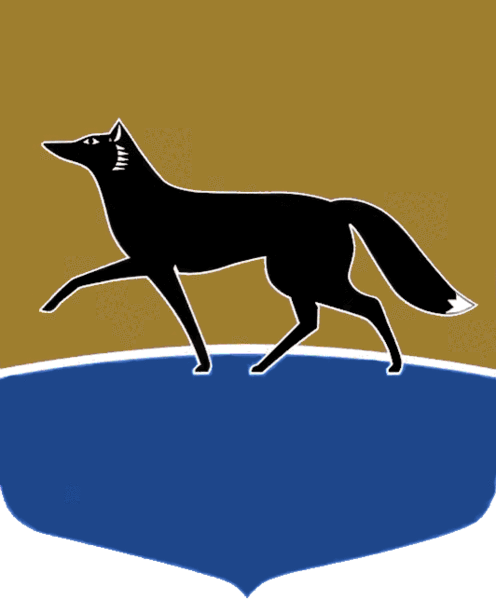 Принято на заседании Думы 23 декабря 2022 года№ 251-VII ДГО внесении изменений 
в некоторые решения представительного органа муниципального  образования городской округ Сургут Ханты-Мансийского автоном-ного округа – ЮгрыВ соответствии с Федеральным законом от 21.12.2001 № 178-ФЗ 
«О приватизации государственного и муниципального имущества», 
решением Думы города от 07.10.2009 № 604-IV ДГ «О Положении о порядке управления и распоряжения имуществом, находящимся в муниципальной собственности», рассмотрев документы, представленные Администрацией города по приватизации муниципального имущества, Дума города РЕШИЛА:1. Внести в решение Думы города от 28.05.2021 № 746-VI ДГ 
«О прогнозном плане приватизации муниципального имущества 
на 2022 год и плановый период 2023 – 2024 годов» (в редакции от 04.10.2022 № 186-VII ДГ) следующие изменения:1) абзац пятый приложения к решению изложить в следующей редакции:«В 2022 – 2024 годах планируется преобразование в хозяйственные общества трёх муниципальных унитарных предприятий, продажа трёх пакетов акций, шести объектов недвижимого имущества и 32 объектов движимого имущества. Продажа объектов будет осуществляться исходя 
из потребностей формирования доходной части, источников финансирования дефицита местного бюджета, в том числе:»;2) абзац седьмой приложения к решению изложить в следующей редакции:«в 2023 году – преобразование в хозяйственные общества двух муниципальных унитарных предприятий, продажа одного пакета акций 
и одного объекта недвижимости;»;3) приложение 3 к прогнозному плану приватизации муниципального имущества на 2022 год и плановый период 2023 – 2024 годов дополнить 
строками 21, 2.11 следующего содержания:2. Внести в решение Думы города от 03.06.2022 № 145-VII ДГ 
«О прогнозном плане приватизации муниципального имущества 
на 2023 год и плановый период 2024 – 2025 годов» (в редакции от 04.10.2022 № 186-VII ДГ) следующие изменения:1)	абзацы пятый, шестой приложения к решению изложить 
в следующей редакции:«В 2023 – 2025 годах планируется преобразование в хозяйственные общества трёх муниципальных унитарных предприятий, продажа одного пакета акций и одного объекта недвижимого имущества. Продажа объектов будет осуществляться исходя из потребностей формирования доходной части, источников финансирования дефицита местного бюджета, в том числе: в 2023 году – преобразование в хозяйственные общества двух муниципальных унитарных предприятий, продажа одного пакета акций 
и одного объекта недвижимого имущества;»;2)	приложение к решению дополнить абзацем одиннадцатым следующего содержания:«перечень иного муниципального имущества, планируемого 
к приватизации в 2023 – 2025 годах (приложение 3 к прогнозному плану приватизации муниципального имущества на 2023 год и плановый период 
2024 – 2025 годов).»; 	3)		прогнозный план приватизации муниципального имущества 
на 2023 год и плановый период 2024 – 2025 годов дополнить приложением 
3 согласно приложению к настоящему решению.Председатель Думы города							М.Н. Слепов «27» декабря 2022 г.Приложение к решению Думы города от 27.12.2022 № 251-VII ДГ«Приложение 3к прогнозному плану приватизации муниципального имущества на 2023 год и плановый период 2024 – 2025 годов Перечень иного муниципального имущества, планируемого к приватизации в 2023 – 2025 годах21. Перечень иного муниципального имущества, планируемого к приватизации в 2023 году21. Перечень иного муниципального имущества, планируемого к приватизации в 2023 году21. Перечень иного муниципального имущества, планируемого к приватизации в 2023 году21. Перечень иного муниципального имущества, планируемого к приватизации в 2023 году21. Перечень иного муниципального имущества, планируемого к приватизации в 2023 году2.11.Гостиница крытого рынка (часть нежилого здания)Ханты-Мансийский автономный округ – Югра, город Сургут, улица Островского, 
д. 14/1Нежилое86:10:0101006:7157№п/пНаименованиеМестонахождениеНазначениеКадастровый
номер1. Перечень иного муниципального имущества, планируемого к приватизации в 2023 году1. Перечень иного муниципального имущества, планируемого к приватизации в 2023 году1. Перечень иного муниципального имущества, планируемого к приватизации в 2023 году1. Перечень иного муниципального имущества, планируемого к приватизации в 2023 году1. Перечень иного муниципального имущества, планируемого к приватизации в 2023 году1.1.Гостиница крытого рынка (часть нежилого здания)Ханты-Мансийский автономный округ – Югра, город Сургут, улица Островского, 
д. 14/1Нежилое86:10:0101006:7157